November 25, 2019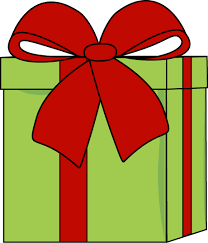 Dear Parents, Guardians, & Students,The MCS Choral Music department will be hosting a Santa’s Cottage from December 4th through December 6th.  This is the only fundraiser that sustains the choral department.  Proceeds pay for music, folders, accompaniments, piano tuning, and much more.For those who are new to our school, Santa’s Cottage is an opportunity for students to do their holiday shopping for parents, grandparents and siblings in a familiar environment.  The store will be set up in the science lab at MCS on Wednesday and Thursday and then moved to the MPC Library for Friday.  Merchandise prices range from $1 up to a maximum price of $8 with most being in the $2 to $5 range. The opportunity is optional for all students.Each student is given a candy cane, so even if you choose not to participate, everyone will have a chance to visit the store and leave the area with something.Santa’s cottage envelopes will be sent home with the students in grades Pre K – 6 for your convenience. (If older students would like these, all they have to do is ask.)  Please write your chosen budget on the back of the envelope and return to school on the shopping day for your child’s class.  We welcome any parent, grandparent or friend that would like to come along and help with the shopping decisions of students, especially those younger students who might need extra help with managing their money.  Santa’s Cottage will be open from 8:30 a.m. to 3:00 on Wednesday, December 4th and Friday, December 6th., and from 8:30 to 2:00 on the 5th. Thank you for your support,
Kathy Alt, Director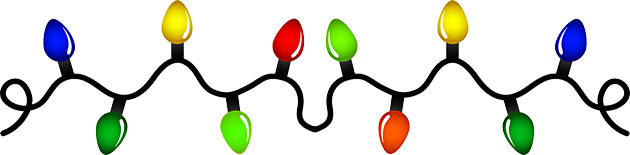 